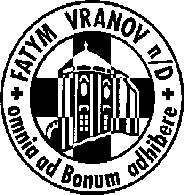 FATYM Vranov nad Dyjí, Náměstí 20, 671 03 Vranov nad Dyjí;515 296 384, email: vranov@fatym.com; www.fatym.comBankovní spojení: Česká spořitelna č.ú.:1580474329/080012. 1. Svátek Křtu Páně7,30 Štítary – mše svatá 7,30 Vratěnín – mše svatá9,00 Plenkovice – mše svatá 9,15 Vranov –  mše svatá 10,15 Olbramkostel – mše svatá11,11 Lančov –  mše svatá 11,30 Šumná – mše svatá13. 1. pondělí 1. týdne v mezidobí – sv. Hilaria, biskupa a učitele církve16,00 Vratěnín – mše svatá14. 1. úterý 1. týdne v mezidobí – sv. Sába Srbský16,00 Uherčice – mše svatá, 14, 30 setkání nad Biblí ubytovna18,06 Štítary – mše svatá15. 1. středa 1. týdne v mezidobí – sv. Pavel Poustevník17,00 Vranov – pouť Nový Jeruzalém – růženec, mše svatá, adorace16. 1. čtvrtek 1. týdne v mezidobí – sv. Marcel I.17,00 Vranov -  mše svatá18,00 Šumná  - mše svatá17. 1. pátek památka sv. Antonína, opata 8,00 Vranov – mše svatá16,30 Olbramkostel – mše svatá18,00 Plenkovice  - mše svatá18,06 Štítary – mše svatá18. 1. sobota památka Panny Marie, Matky jednoty křesťanů16,00 Podmyče – mše svatá19. 1. Druhá neděle v mezidobí7,30 Štítary – mše svatá 7,30 Vratěnín – mše svatá9,00 Plenkovice – mše svatá 9,15 Vranov –  mše svatá 10,15 Olbramkostel – mše svatá11,11 Lančov –  mše svatá15,00 Vranov fara– setkání tříkrálových koledníků Heslo: Pro hříšníka ráj tu je, když svých hříchů lituje.16. 01. – 19. 01. Prosiměřice DOET - duchovní cvičení pro muže- vede jáhen Ladislav Kinc,téma: Pán Ježíš: Horské kázání, 15. 1. Vranov  v 17,00 pouť Nový Jeruzalém, 19. 1. setkání všech tříkrálových koledníků na faře ve Vranově v 15,00, 20.1. Vranov Místní knihovna v 18,00 žehnání knihy - Jeníkov aneb prožito,31. 1. v 19,30 FATYMský ples v KD Šumná, 9. 2. v Znojmo kino Svět –  v 16, 00 velký sál kino pro tsk koledníky MIMI Šéf 